Клетки тела гидры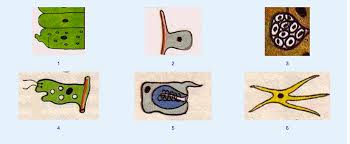 Строение пищеварительной клетки:1. Жгутики;2. Ложноножка;3. Пищеварительная вакуоль;4. Ядро;5. Сократительное волоконце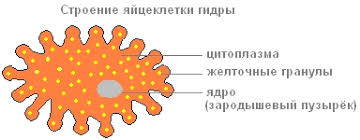 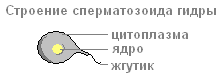 